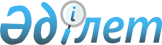 Об утверждении Типовых договоров электроснабженияПриказ Министра энергетики Республики Казахстан от 23 октября 2017 года № 356. Зарегистрирован в Министерстве юстиции Республики Казахстан 8 ноября 2017 года № 15978.
      В соответствии с подпунктом 5) статьи 5 и пунктом 1-1 статьи 18 Закона Республики Казахстан от 9 июля 2004 года "Об электроэнергетике" ПРИКАЗЫВАЮ:
      1. Утвердить:
      1) Типовой договор электроснабжения для бытовых потребителей согласно приложению 1 к настоящему приказу;
      2) Типовой договор электроснабжения для потребителей, использующих электрическую энергию не для бытовых нужд, согласно приложению 2 к настоящему приказу;
      3) Типовой договор электроснабжения для юридических лиц, финансируемых из государственного бюджета, согласно приложению 3 к настоящему приказу. 
      2. Признать некоторые приказы Министра энергетики Республики Казахстан, утратившими силу согласно приложению 4 к настоящему приказу.
      3. Департаменту электроэнергетики и угольной промышленности Министерства энергетики Республики Казахстан в установленном законодательством Республики Казахстан порядке обеспечить:
      1) государственную регистрацию настоящего приказа в Министерстве юстиции Республики Казахстан; 
      2) в течение десяти календарных дней со дня государственной регистрации настоящего приказа направление его копии в бумажном и электронном виде на казахском и русском языках в Республиканское государственное предприятие на праве хозяйственного ведения "Республиканский центр правовой информации Министерства юстиции Республики Казахстан" для официального опубликования и включения в Эталонный контрольный банк нормативных правовых актов Республики Казахстан;
      3) в течение десяти календарных дней после государственной регистрации настоящего приказа направление его копии на официальное опубликование в периодические печатные издания;
      4) размещение настоящего приказа на официальном интернет-ресурсе Министерства энергетики Республики Казахстан;
      5) в течение десяти рабочих дней после государственной регистрации настоящего приказа в Министерстве юстиции Республики Казахстан представление в Департамент юридической службы Министерства энергетики Республики Казахстан сведений об исполнении мероприятий, предусмотренных подпунктами 2), 3) и 4) настоящего пункта.
      4. Контроль за исполнением настоящего приказа возложить на курирующего вице-министра энергетики Республики Казахстан.
      5. Настоящий приказ вводится в действие по истечении десяти календарных дней после дня его первого официального опубликования. Типовой договор электроснабжения для бытовых потребителей
      ________________________                         "____" ___________ 20___ г.
       (место заключения договора)                         (дата заключения договора)
       ______________________________________, осуществляющее электроснабжение
       (наименование энергоснабжающей организации)
       потребителей согласно лицензии № ______________ от "____" ______________
       ________г., именуемое в дальнейшем Продавец, в лице
       ___________________________________________, действующего на основании
             (должность, Ф.И.О.)
       ___________________________________, с одной стороны, и ________________
       ____________________________________________________________________,
                               (Ф.И.О.)
       именуемый в дальнейшем Потребитель, или его Представитель, в лице
       ____________________________________________________________________,
                               (Ф.И.О.)
       действующий на основании ___________________________________________,
       именуемые в дальнейшем Стороны, заключили настоящий договор
       электроснабжения (далее – Договор) о нижеследующем: Глава 1. Основные понятия, используемые в договоре
      1. В настоящем Договоре используются следующие основные понятия:
      1) расчетный период – период времени, определяемый договором на электроснабжение, за который потребленная электрическая энергия учитывается и предъявляется к оплате потребителю;
      2) бытовой потребитель – физическое лицо, использующее электрическую энергию для собственных бытовых нужд, не связанных с производством (продажей) товаров, работ и предоставлением услуг;
      3) прибор коммерческого учета – техническое устройство, предназначенное для коммерческого учета электрической мощности, электрической энергии, разрешенное к применению в порядке, установленном законодательством Республики Казахстан;
      4) система коммерческого учета электрической энергии – совокупность приборов коммерческого учета для определения расхода электрической энергии и мощности (счетчик электрической энергии, измерительные трансформаторы тока и напряжения) и устройство (коммутационный аппарат), соединенные между собой по установленной схеме;
      5) точка продажи электрической энергии – точка, расположенная на границе ответственности энергопередающей организации, с которой энергоснабжающая организация имеет договор на передачу электрической энергии.
      Иные понятия и термины, используемые в настоящем Договоре, применяются в соответствии с законодательством Республики Казахстан в области электроэнергетики и в сферах естественных монополий.
      Сноска. Пункт 1 с изменением, внесенным приказом Министра энергетики РК от 06.02.2020 № 43 (вводится в действие по истечении десяти календарных дней после дня его первого официального опубликования).

 Глава 2. Предмет Договора
      2. Продавец обязуется подавать Потребителю электрическую энергию до точки продажи, а Потребитель обязуется производить оплату за потребленную электрическую энергию в порядке и на условиях согласно Договору.
      3. Договор заключается с Потребителем только при наличии у него оборудования непосредственно присоединенного к электрическим сетям в порядке, установленном действующим законодательством Республики Казахстан в области электроэнергетики, и приборов коммерческого учета. Глава 3. Учет потребляемой электрической энергии
      4. Количество электрической энергии, поданной Продавцом и принятой Потребителем, определяется показаниями приборов коммерческого учета, а при их отсутствии или временном нарушении - расчетным путем. 
      5. Количество приборов коммерческого учета отражается в перечне приборов коммерческого учета согласно приложению к настоящему Договору.
      6. Снятие показаний приборов коммерческого учета производится не позднее 21-00 часа представителями Продавца или энергопередающей организации. Дистанционное снятие показаний при использовании автоматизированных систем коммерческого учета электрической энергии допускается в любое время.
      Допускается самообслуживание Потребителя при снятии показаний приборов коммерческого учета. Ошибки, допущенные Потребителем при снятии показаний и оплате платежных документов, учитываются Продавцом и (или) энергопередающей организацией по мере их выявления в пределах срока, не превышающего шести месяцев.
      Сноска. Пункт 6 - в редакции приказа Министра энергетики РК от 06.02.2020 № 43 (вводится в действие по истечении десяти календарных дней после дня его первого официального опубликования).

 Глава 4. Порядок оплаты электрической энергии
      7. Оплата производится Потребителем не позднее 25 (двадцать пятого) числа месяца, следующего за расчетным, на основании платежного документа, выписанного Продавцом. Расчетный период составляет один календарный месяц.
      В случае наличия автоматизированной системы коммерческого учета электрической энергии, основанной на применении приборов коммерческого учета со смарт-картой, оплата за потребленную электрическую энергию производится Потребителем самостоятельно в определяемом объеме без выставления платежного документа.
      7-1. Если Потребитель отключен за нарушение условия договора электроснабжения, то подключение его производится энергопередающей (энергопроизводящей) организацией в течении 1 (одного) рабочего дня, после обращения потребителя с приложением документов, подтверждающих устранение нарушения и оплаты услуги за подключение.
      Сноска. Правила дополнены пунктом 7-1 в соответствии с приказом Министра энергетики РК от 06.02.2020 № 43 (вводится в действие по истечении десяти календарных дней после дня его первого официального опубликования).


      7-2. Потребители получают платежные документы через почтовую связь, интернет-ресурс, персоналом энергоснабжающей организации или единую расчетную организацию.
      Допускается получения платежных документов и уведомлений о наличии задолженностей только через интернет-ресурс или единой расчетной организации, в случае наличия письменного согласия потребителя в акцепте настоящего договора.
      Сноска. Правила дополнены пунктом 7-2 в соответствии с приказом Министра энергетики РК от 06.02.2020 № 43 (вводится в действие по истечении десяти календарных дней после дня его первого официального опубликования).


      7-3. В случае установки прибора коммерческого учета электрической энергии не на границе балансовой принадлежности электрической сети потери электрической энергии на участке от границы балансовой принадлежности электрической сети до места установки приборов коммерческого учета электрической энергии относятся на договорной основе к владельцу, на балансе которого находится указанный участок электрической сети, и определяются расчетным путем энергопередающей (энергопроизводящей) организацией по согласованию с Потребителем.
      Сноска. Правила дополнены пунктом 7-3 в соответствии с приказом Министра энергетики РК от 06.02.2020 № 43 (вводится в действие по истечении десяти календарных дней после дня его первого официального опубликования).


      7-4. Потребители получают уведомления о прекращении (ограничение) поставки электрической энергии способами, указанными в акцепте договора (электронной почтой, факсом, почтовым отправлением, коротким текстовым сообщением, мультимедийным сообщением, действующими мессенджерами) не менее чем за 30 (тридцать) календарных дней.
      Сноска. Правила дополнены пунктом 7-4 в соответствии с приказом Министра энергетики РК от 06.02.2020 № 43 (вводится в действие по истечении десяти календарных дней после дня его первого официального опубликования).


      8. Введение в действие новых тарифов осуществляется после предварительного уведомления потребителей не менее чем за 3 (три) рабочих дня через средства массовой информации и не является основанием для перезаключения данного Договора. Глава 5. Права и обязанности Потребителя
      9. Потребитель имеет право:
      1) получать электрическую энергию в соответствии с заключенным договором;
      2) использовать электрическую энергию в необходимом ему количестве;
      3) требовать от энергопроизводящей, энергопередающей и энергоснабжающей организаций возмещения реального ущерба, причиненного недопоставкой или поставкой некачественной электрической энергии, в соответствии с условиями заключенного договора;
      4) обращаться в суд для решения спорных вопросов, связанных с заключением и исполнением договора;
      5) производить оплату за потребленную электрическую энергию по тарифам, дифференцированным в зависимости от объемов ее потребления;
      6) расторгнуть Договор в одностороннем порядке при условии уведомления Продавца за 30 (тридцать) календарных дней и полной оплаты за потребленную электрическую энергию;
      7) требовать от Продавца платежный документ с детальной расшифровкой начислений, по объемам потребленной электрической энергии;
      8) сменить обслуживающую энергоснабжающую организацию на новую энергоснабжающую организацию.
      Сноска. Пункт 9 - в редакции приказа Министра энергетики РК от 06.02.2020 № 43 (вводится в действие по истечении десяти календарных дней после дня его первого официального опубликования).


      10. Потребитель обязан:
      1) исключен приказом Министра энергетики РК от 06.02.2020 № 43 (вводится в действие по истечении десяти календарных дней после дня его первого официального опубликования);


      2) соблюдать режимы энергопотребления, определенные договором купли-продажи электрической энергии;
      3) выполнять нормативные требования, направленные на поддержание стандартной частоты электрической энергии в единой электроэнергетической системе Республики Казахстан;
      4) своевременно оплачивать отпущенную, переданную и потребленную электрическую энергию согласно заключенным договорам;
      5) допускать работников энергоснабжающих и энергопередающих организаций к приборам коммерческого учета, а также работников органа по государственному энергетическому надзору и контролю, уполномоченных представителей местных исполнительных органов для осуществления контроля технического состояния и безопасности эксплуатации электро- и энергоустановок.
      Сноска. Пункт 10 с изменением, внесенным приказом Министра энергетики РК от 06.02.2020 № 43 (вводится в действие по истечении десяти календарных дней после дня его первого официального опубликования).

 Глава 6. Права и обязанности Продавца
      11. Продавец, посредством привлечения энергопередающей организации, имеет право:
      1) прекратить полностью или частично подачу электрической энергии уведомив Потребителя способами, указанными в акцепте договора (электронной почтой, факсом, почтовым отправлением, коротким текстовым сообщением, мультимедийным сообщением, действующими мессенджерами) потребителя не менее чем за 30 (тридцать) календарных дней, в случае отсутствия оплаты, а также не полной оплаты за электрическую энергию в установленные Договором сроки;
      2) обращаться в суд для решения спорных вопросов, связанных с заключением и исполнением Договора.
      Сноска. Пункт 11 с изменением, внесенным приказом Министра энергетики РК от 06.02.2020 № 43 (вводится в действие по истечении десяти календарных дней после дня его первого официального опубликования).


      12. Продавец обязан:
      1) предоставлять электрическую энергию в соответствии с заключенными договорами;
      2) возместить Потребителю в полном объеме причиненный ему реальный ущерб;
      3) уведомить Потребителя не менее чем за 30 (тридцать) календарных дней до приостановления подачи электрической энергии за неоплату или не полной оплаты за электрическую энергию способом, позволяющим подтвердить факт отправки уведомления Потребителю;
      4) информировать Потребителя о тарифах на услуги электроснабжения, их изменении путем размещения объявления в средствах массовой информации не менее чем за 3 (три) рабочих дня, а также с указанием информации о данных изменениях в платежных документах;
      5) обеспечивать прием платежей от Потребителя за предоставляемую ему электрическую энергию через собственные кассы, а также банки и организации, осуществляющие отдельные виды банковских операций. Допускается прием платежей от Потребителя за предоставляемую ему электрическую энергию через дополнительные источники, в том числе посредством интернет-ресурсов, терминалов, платежных агентов, платежных организаций;
      6) ежемесячно представлять Потребителю платежный документ для оплаты за потребленную электрическую энергию;
      7) информировать Потребителя о планируемом прекращении подачи электрической энергии в связи с проведением со стороны энергопередающих организаций плановых работ по ремонту оборудования и подключению новых потребителей не позднее, чем за три календарных дня до отключения;
      8) предоставлять электрическую энергию по тарифам, согласованным государственным органом, осуществляющим руководство в сфере естественных монополий.
      Сноска. Пункт 12 - в редакции приказа Министра энергетики РК от 06.02.2020 № 43 (вводится в действие по истечении десяти календарных дней после дня его первого официального опубликования).

 Глава 7. Ответственность сторон
      13. В случаях неисполнения или ненадлежащего исполнения обязательств по договору электроснабжения, стороны обязаны возместить причиненный реальный ущерб в добровольном порядке либо в случае не достижения договоренности – по решению суда.
      14. Стороны не несут материальной ответственности за перерывы в подаче электрической энергии, вызванные форс-мажорными обстоятельствами (стихийные явления, военные действия и террористические акты), а также обстоятельствами, не зависящими от сторон (хищение или повреждение линий электропередачи и другого оборудования). Глава 8. Заключительные положения
      15. Договор считается заключенным с момента фактического подключения Потребителя к присоединенной сети и действителен сроком на 1 (один) год.
      При отсутствии заявления одной из сторон о прекращении или изменении Договора об окончании срока, он считается продленным на неопределенный срок и на тех же условиях, какие были предусмотрены Договором при его заключении.
      Сноска. Пункт 15 - в редакции приказа Министра энергетики РК от 06.02.2020 № 43 (вводится в действие по истечении десяти календарных дней после дня его первого официального опубликования).


      16. В случае возникновения спорных вопросов между Продавцом и Потребителем, связанных с исполнением условий данного Договора, Продавец в течение 3 (трех) рабочих дней уведомляет Потребителя для решения спорного вопроса в добровольном порядке. В случае не достижения договоренности решения спорных вопросов осуществляется по решению суда, по месту исполнения данного Договора. 
      17. Все изменения и дополнения, вносимые по договоренности сторон в Договор, не должны противоречить положениям Договора, оформляются в виде дополнительного соглашения, подписываются уполномоченными представителями сторон и оформляются в установленном законодательством порядке. Глава 9. Реквизиты сторон
      Сноска. Глава 9 - в редакции приказа Министра энергетики РК от 06.02.2020 № 43 (вводится в действие по истечении десяти календарных дней после дня его первого официального опубликования). Перечень приборов коммерческого учета
      Энергопередающая (энергопроизводящая)                   Потребитель: 
      организация
      _________________________                         ______________________ Типовой договор электроснабжения для потребителей, использующих электрическую энергию не для бытовых нужд
      ________________________                         "____" ___________ 20___ г.
       (место заключения договора)                         (дата заключения договора)
       ________________________________________, осуществляющее электроснабжение
       (наименование энергоснабжающей организации)
       потребителей согласно лицензии № ________________ от "____" ____________
       _______г., именуемое в дальнейшем Продавец, в лице
       ____________________________________________________________________,
                         (должность, Ф.И.О.)
       действующего на основании ___________________________________, с одной
       стороны, и __________________________________________________________,
                         (наименование организации)
       именуемый в дальнейшем Потребитель, в лице
       ____________________________________________________________________,
                               (Ф.И.О.)
       действующий на основании ___________________________________________,
       именуемые в дальнейшем Стороны, заключили настоящий договор
       электроснабжения (далее - Договор) о нижеследующем: Глава 1. Основные понятия, используемые в договоре
      1. В настоящем Договоре используются следующие основные понятия:
      1) расчетный период – период времени, определяемый договором на электроснабжение, за который потребленная электрическая энергия учитывается и предъявляется к оплате потребителю;
      2) потребитель – физическое или юридическое лицо, потребляющее на основе договора электрическую энергию;
      3) прибор коммерческого учета – техническое устройство, предназначенное для коммерческого учета электрической мощности, электрической энергии, разрешенное к применению в порядке, установленном законодательством Республики Казахстан;
      4) система коммерческого учета электрической энергии – совокупность приборов коммерческого учета для определения расхода электрической энергии и мощности (счетчик электрической энергии, измерительные трансформаторы тока и напряжения) и устройство (коммутационный аппарат), соединенные между собой по установленной схеме;
      5) точка продажи электрической энергии – точка, расположенная на границе ответственности энергопередающей организации, с которой энергоснабжающая организация имеет договор на передачу электрической энергии".
      Иные понятия и термины, используемые в настоящем Договоре, применяются в соответствии с законодательством Республики Казахстан в области электроэнергетики и в сферах естественных монополий.
      Сноска. Пункт 1 с изменением, внесенным приказом Министра энергетики РК от 06.02.2020 № 43 (вводится в действие по истечении десяти календарных дней после дня его первого официального опубликования).

 Глава 2. Предмет Договора
      2. Продавец обязуется подавать Потребителю электрическую энергию до точки продажи, а Потребитель обязуется производить оплату за потребленную электрическую энергию в порядке и на условиях согласно Договору.
      3. Договор заключается с Потребителем только при наличии у него оборудования непосредственно присоединенного к электрическим сетям в порядке, установленном действующим законодательством Республики Казахстан в области электроэнергетики, и приборов коммерческого учета. Глава 3. Учет потребляемой электрической энергии
      4. Количество электрической энергии, поданной Продавцом и принятой Потребителем, определяется показаниями приборов коммерческого учета, а при их отсутствии или временном нарушении – расчетным путем.
      5. Система коммерческого учета электрической энергии, в целях недопущения несанкционированного потребления электрической энергии, должна иметь пломбы энергопередающей (энергопроизводящей) организацией.
      6. Количество приборов коммерческого учета отражается в перечне приборов коммерческого учета согласно приложению 1 к настоящему Договору.
      7. Снятие показаний приборов коммерческого учета производиться не позднее 21-00 часа представителями Продавца или энергопередающей организации. Дистанционное снятия показаний при использовании автоматизированных систем коммерческого учета электрической энергии допускается в любое время.
      Допускается самообслуживание Потребителя при снятии показаний приборов коммерческого учета. Ошибки, допущенные Потребителем при снятии показаний и оплате платежных документов, учитываются Продавцом и (или) энергопередающей организацией по мере их выявления в пределах срока, не превышающего шести месяцев.
      Сноска. Пункт 7 - в редакции приказа Министра энергетики РК от 06.02.2020 № 43 (вводится в действие по истечении десяти календарных дней после дня его первого официального опубликования).


      8. Для определения величины потребления электрической энергии на очередной год Потребитель не позднее чем за 30 (тридцать) календарных дней до начала года, предшествующего году поставки, подает предварительную заявку о поставке электрической энергии по форме, согласно приложению 2 к настоящему Договору. Глава 4. Порядок оплаты электрической энергии
      9. Потребители производят оплату в течение 5 (пяти) рабочих дней с даты выставления платежного документа, или по соглашению сторон между Потребителем и Продавцом в сроки, оговоренные в Договоре. Потребитель, выступающий юридическим лицом, до 26 (двадцать шестого) числа предыдущего месяца подает и согласовывает с Продавцом предварительную заявку о поставке электрической энергии по форме, согласно приложению 2 к настоящему Договору. Если последний день срока оплаты приходится на нерабочий день, то днем окончания срока считается ближайший последующий рабочий день. 
      В случае наличия автоматизированной системы коммерческого учета электрической энергии, основанной на применении приборов коммерческого учета со смарт-картой, оплата за потребленную электрическую энергию производится Потребителем в самостоятельно определяемом объеме без выставления платежного документа. 
      10. Введение в действие новых тарифов осуществляется после предварительного уведомления потребителей не менее чем за 3 (три) рабочих дня через средства массовой информации и не является основанием для перезаключения данного Договора.
      10-1. Если Потребитель отключен за нарушение условия договора, то подключение его производится энергопередающей (энергопроизводящей) организацией в течение 1 (одного) рабочего дня, после обращения потребителя с приложением документов, подтверждающих устранение нарушения и оплаты услуги за подключение.
      Сноска. Правила дополнены пунктом 10-1 в соответствии с приказом Министра энергетики РК от 06.02.2020 № 43 (вводится в действие по истечении десяти календарных дней после дня его первого официального опубликования).


      10-2. Потребители получают платежные документы через почтовую связь, интернет-ресурс, персоналом энергоснабжающей организации или единую расчетную организацию.
      Допускается получения только через интернет-ресурс, в случае наличия письменного согласия потребителя.
      Сноска. Правила дополнены пунктом 10-2 в соответствии с приказом Министра энергетики РК от 06.02.2020 № 43 (вводится в действие по истечении десяти календарных дней после дня его первого официального опубликования).


      10-3. Потребители получают уведомления о прекращении (ограничение) поставки электрической энергии способами, указанными в акцепте договора (электронной почтой, факсом, почтовым отправлением, коротким текстовым сообщением, мультимедийным сообщением, действующими мессенджерами) не менее чем за 5 (пять) рабочих дней.
      Сноска. Правила дополнены пунктом 10-3 в соответствии с приказом Министра энергетики РК от 06.02.2020 № 43 (вводится в действие по истечении десяти календарных дней после дня его первого официального опубликования).

 Глава 5. Права и обязанности Потребителя
      11. Потребитель имеет право:
      1) получать электрическую энергию в соответствии с заключенным договором;
      2) требовать от энергопроизводящей, энергопередающей и энергоснабжающей организаций возмещения реального ущерба, причиненного недопоставкой или поставкой некачественной электрической энергии, в соответствии с условиями заключенного Договора;
      3) обращаться в суд для решения спорных вопросов, связанных с заключением и исполнением Договора;
      4) производить оплату за потребленную электрическую энергию по дифференцированным тарифам.
      5) расторгнуть Договор в одностороннем порядке при условии уведомления Продавца за 30 (тридцать) календарных дней и полной оплаты за потребленную электрическую энергию;
      6) требовать от Продавца платежный документ с детальной расшифровкой начислений, по объемам потребленной электрической энергии;
      7) сменить обслуживающую энергоснабжающую организацию на новую энергоснабжающую организацию в порядке, предусмотренном законодательством Республики Казахстан.
      Сноска. Пункт 11 - в редакции приказа Министра энергетики РК от 06.02.2020 № 43 (вводится в действие по истечении десяти календарных дней после дня его первого официального опубликования).


      12. Потребитель обязан:
      1) поддерживать надлежащее техническое состояние электро- и энергоустановок и приборов коммерческого учета, находящихся в собственности потребителей, выполнять требования к их техническому состоянию в соответствии с нормативными правовыми актами Республики Казахстан в области электроэнергетики;
      2) соблюдать режимы энергопотребления, определенные договором купли-продажи электрической энергии;
      3) выполнять нормативные требования, направленные на поддержание стандартной частоты электрической энергии в единой электроэнергетической системе Республики Казахстан;
      4) своевременно оплачивать отпущенную, переданную и потребленную электрическую энергию согласно заключенному договору;
      5) допускать работников энергоснабжающих и энергопередающих организаций к приборам коммерческого учета, а также работников органа по государственному энергетическому надзору и контролю, уполномоченных представителей местных исполнительных органов для осуществления контроля технического состояния и безопасности эксплуатации электро- и энергоустановок. Глава 6. Права и обязанности Продавца
      13. Продавец, посредством привлечения энергопередающей организации, имеет право:
      1) прекратить полностью или частично подачу электрической энергии предупредив Потребителя способами, указанными в акцепте договора (электронной почтой, факсом, почтовым отправлением, короткое текстовым сообщением, мультимедийным сообщением, действующими мессенджерами) позволяющим подтвердить факт отправки уведомления Потребителю, не менее чем за 5 (пять) рабочих дня со дня получения уведомления Потребителем в случаях:
      отсутствия оплаты, а также не полной оплаты за электрическую энергию в установленные Договором сроки;
      нарушения установленного Договором режима электропотребления;
      2) обращаться в суд для решения спорных вопросов, связанных с заключением и исполнением договора.
      Сноска. Пункт 13 с изменением, внесенным приказом Министра энергетики РК от 06.02.2020 № 43 (вводится в действие по истечении десяти календарных дней после дня его первого официального опубликования).


      14. Продавец обязан:
      1) предоставлять электрическую энергию в соответствии с заключенными договорами;
      2) возместить Потребителю в полном объеме причиненный ему реальный ущерб;
      3) уведомить Потребителя не менее чем за 5 (пять) рабочих дня до приостановления подачи электрической энергии за неоплату способом, позволяющим подтвердить факт отправки уведомления Потребителю;
      4) информировать Потребителя о тарифах на услуги электроснабжения, их изменении путем размещения объявления в средствах массовой информации не менее чем за 3 (три) рабочих дня, а также с указанием информации о данных изменениях в платежных документах;
      5) обеспечивать прием платежей от Потребителя за предоставляемую ему электрическую энергию через собственные кассы, а также банки и организации, осуществляющие отдельные виды банковских операций;
      При этом допускается прием платежей от Потребителя за предоставляемую ему электрическую энергию через дополнительные источники такие как интернет-ресурсы или терминалы, платежных агентов, платежных организаций;
      6) ежемесячно представлять Потребителю платежный документ для оплаты за потребленную электрическую энергию;
      7) информировать Потребителя о планируемом прекращении подачи электрической энергии в связи с проведением со стороны энергопередающих организаций плановых работ по ремонту оборудования и подключению новых потребителей не позднее, чем за 3 (три) календарных дня до отключения;
      8) предоставлять электрическую энергию по тарифам, согласованным государственным органом, осуществляющим руководство в сфере естественных монополий.
      Сноска. Пункт 14 - в редакции приказа Министра энергетики РК от 06.02.2020 № 43 (вводится в действие по истечении десяти календарных дней после дня его первого официального опубликования).

 Глава 7. Ответственность сторон
      15. В случаях неисполнения или ненадлежащего исполнения обязательств по договору электроснабжения, стороны обязаны возместить причиненный реальный ущерб в добровольном порядке либо, в случае не достижения договоренности по решению суда.
      16. Стороны не несут материальной ответственности за перерывы в подаче электрической энергии, вызванные форс-мажорными обстоятельствами (стихийные явления, военные действия и террористические акты), а также обстоятельствами, не зависящими от сторон (хищение или повреждение линий электропередачи и другого оборудования).
      17. Стороны обязуются незамедлительно письменно уведомлять друг друга об изменении своего наименования, правоустанавливающих документов, юридического адреса, фактического местонахождения и иных реквизитов, необходимых для исполнения условий договора. Глава 8. Заключительные положения
      18. Договор считается заключенным с момента фактического подключения Потребителя к присоединенной сети и действителен сроком на один год.
      При отсутствии заявления одной из сторон о прекращении или изменении Договора об окончании срока, он считается продленным на неопределенный срок и на тех же условиях, какие были предусмотрены Договором при его заключении.
      Сноска. Пункт 18 - в редакции приказа Министра энергетики РК от 06.02.2020 № 43 (вводится в действие по истечении десяти календарных дней после дня его первого официального опубликования).


      19. В случае возникновения спорных вопросов между Продавцом и Потребителем, связанных с исполнением условий данного Договора, Продавец в течение 3 (трех) рабочих дней уведомляет Потребителя для решения спорного вопросам в добровольном порядке. В случае не достижения договоренности решения спорных вопросов осуществляется по решению суда, по месту исполнения данного Договора. 
      20. Все изменения и дополнения, вносимые по договоренности сторон в Договор, не должны противоречить положениям Договора, оформляются в виде дополнительного соглашения, подписываются уполномоченными представителями сторон и оформляются в установленном законодательством порядке. Глава 9. Реквизиты сторон
      Сноска. Глава 9 - в редакции приказа Министра энергетики РК от 06.02.2020 № 43 (вводится в действие по истечении десяти календарных дней после дня его первого официального опубликования). Перечень приборов коммерческого учета
      Энергопередающая (энергопроизводящая)                   Потребитель: 
      организация
      _________________________                         ______________________
                   Предварительная заявка о поставке электрической энергии
       Я, _______________________________, прошу Вас предварительно
 поставить электрическую энергию с ___________ по _____________ в
 следующем количестве.
      Потребитель: 
      _________________________ Типовой договор электроснабжения для юридических лиц, финансируемых из государственного бюджета
      ________________________                         "____" ___________ 20___ г.
       (место заключения договора)                         (дата заключения договора)
       ____________________________________, осуществляющее электроснабжение
        (наименование энергоснабжающей организации)
       потребителей согласно лицензии № _______________ от "_____" ____________
       ________г., именуемое в дальнейшем Продавец, в лице
       ____________________________________________________________________,
                               (должность, Ф.И.О.)
       действующего на основании ___________________________________, с одной
       стороны, и __________________________________________________________,
                         (наименование организации)
       именуемый в дальнейшем Потребитель, в лице
       ____________________________________________________________________,
                               (Ф.И.О.)
       действующий на основании ___________________________________________,
       именуемые в дальнейшем Стороны, заключили настоящий договор
       электроснабжения (далее – Договор) о нижеследующем: Глава 1. Основные понятия, используемые в договоре
      1. В настоящем Договоре используются следующие основные понятия:
      1) расчетный период – период времени, определяемый договором на электроснабжение, за который потребленная электрическая энергия учитывается и предъявляется к оплате потребителю;
      2) потребитель – физическое или юридическое лицо, потребляющее на основе договора электрическую энергию;
      3) прибор коммерческого учета – техническое устройство, предназначенное для коммерческого учета электрической мощности, электрической энергии, разрешенное к применению в порядке, установленном законодательством Республики Казахстан;
      4) система коммерческого учета электрической энергии – совокупность приборов коммерческого учета для определения расхода электрической энергии и мощности (счетчик электрической энергии, измерительные трансформаторы тока и напряжения) и устройство (коммутационный аппарат), соединенные между собой по установленной схеме; 
      5) точка продажи электрической энергии – точка, расположенная на границе ответственности энергопередающей организации, с которой энергоснабжающая организация имеет договор на передачу электрической энергии.
      Иные понятия и термины, используемые в настоящем Договоре, применяются в соответствии с законодательством Республики Казахстан в области электроэнергетики и в сферах естественных монополий.
      Сноска. Пункт 1 с изменением, внесенным приказом Министра энергетики РК от 06.02.2020 № 43 (вводится в действие по истечении десяти календарных дней после дня его первого официального опубликования).

 Глава 2. Предмет договора
      2. Продавец обязуется подавать Потребителю электрическую энергию до точки продажи, а Потребитель обязуется производить оплату за потребленную электрическую энергию в порядке и на условиях согласно Договору.
      3. Договор заключается с Потребителем только при наличии у него оборудования непосредственно присоединенного к электрическим сетям в порядке, установленном действующим законодательством Республики Казахстан в области электроэнергетики, и приборов коммерческого учета. Глава 3. Учет потребляемой электрической энергии
      4. Количество электрической энергии, поданной Продавцом и принятой Потребителем, определяется показаниями приборов коммерческого учета, а при их отсутствии или временном нарушении – расчетным путем.
      5. Количество приборов коммерческого учета отражается в перечне приборов коммерческого учета, согласно приложению 1 к настоящему Договору.
      6. Снятие показаний приборов коммерческого учета производиться не позднее 21-00 часа представителями Продавца или энергопередающей организации. Дистанционное снятия показаний при использовании автоматизированных систем коммерческого учета электрической энергии допускается в любое время.
      Допускается самообслуживание Потребителя при снятии показаний приборов коммерческого учета. Ошибки, допущенные Потребителем при снятии показаний и оплате платежных документов, учитываются Продавцом и (или) энергопередающей организацией по мере их выявления.
      Сноска. Пункт 6 - в редакции приказа Министра энергетики РК от 06.02.2020 № 43 (вводится в действие по истечении десяти календарных дней после дня его первого официального опубликования).


      7. Для определения величины потребления электрической энергии на очередной год Потребитель не позднее, чем за 30 (тридцать) дней до начала года, предшествующего году поставки, подает предварительную заявку о поставке электрической энергии по форме, согласно приложению 2 к настоящему Договору. Глава 4. Порядок оплаты электрической энергии
      8. Оплата за потребленную электрическую энергию производится ежемесячно до 15 (пятнадцатого) числа месяца, следующего за расчетным.
      Сумма по договору на соответствующий финансовый год составляет с
учетом НДС – _______________ тенге 00 тиын (___________________________
тенге 00 тиын).
      Сумма по договору на соответствующий финансовый год составляет без
НДС – ________________ тенге 00 тиын (________________________________
тенге 00 тиын).
      Вид бюджета ____________________.
      Администратор бюджетных программ– ____ "_______________________
___________________________________________________________________".
Бюджетная программа - ______ "___________________________________
___________________________________________________________________".
Подпрограмма - ________ "_______________________________________
___________________________________________________________________".
      Специфика – ___ – оплата коммунальных услуг.
      Специфика – ___ – перечисление Продавцу суммы НДС по приобретаемым товарам, услугам и работам.
      9. Если Потребитель отключен за нарушение условия договора, то подключение его производится энергопередающей (энергопроизводящей) организацией в течение 1 (одного) рабочего дня, после обращения потребителя с приложением документов, подтверждающих устранение нарушения и оплаты услуги за подключение.
      Сноска. Пункт 9 - в редакции приказа Министра энергетики РК от 06.02.2020 № 43 (вводится в действие по истечении десяти календарных дней после дня его первого официального опубликования).


      9-1. Потребители получают платежные документы через почтовую связь, интернет-ресурс, персоналом энергоснабжающей организации или единую расчетную организацию.
      Допускается получения только через интернет-ресурс, в случае наличия письменного согласия потребителя.
      Сноска. Правила дополнены пунктом 9-1 в соответствии с приказом Министра энергетики РК от 06.02.2020 № 43 (вводится в действие по истечении десяти календарных дней после дня его первого официального опубликования).


      9-2. Потребители получают уведомления о прекращении (ограничение) поставки электрической энергии способами, указанными в акцепте договора (электронной почтой, факсом, почтовым отправлением, коротким текстовым сообщением, мультимедийным сообщением, действующими мессенджерами) не менее чем за 5 (пять) рабочих дней.
      Сноска. Правила дополнены пунктом 9-2 в соответствии с приказом Министра энергетики РК от 06.02.2020 № 43 (вводится в действие по истечении десяти календарных дней после дня его первого официального опубликования).


      10. Платежный документ выписывается и вручается Потребителю не позднее 7 (седьмого) числа месяца, следующего за расчетным, на основании фактических показаний приборов коммерческого учета и (или) расчетов, проведенных в соответствии с пунктами 4, 6 настоящего Договора.
      11. При установке приборов коммерческого учета электрической энергии не на границе балансовой принадлежности, потери электрической энергии (в трансформаторах и линиях) на участке сети от границы раздела до места установки приборов коммерческого учета определяются расчетным путем энергопередающей организацией по согласованию с Потребителем и оплачиваются стороной, на балансе которой находится указанный участок сети.
      12. В случае наличия автоматизированной системы коммерческого учета электрической энергии, основанной на применении приборов коммерческого учета со смарт-картой, оплата за потребленную электрическую энергию производится Потребителем в самостоятельно определяемом объеме без выставления платежного документа.
      13. Введение в действие новых тарифов осуществляется после предварительного уведомления потребителей не менее чем за 3 (три) рабочих дня через средства массовой информации и не является основанием для перезаключения данного Договора. Глава 5. Права и обязанности Потребителя
      14. Потребитель имеет право:
      1) получать электрическую энергию в соответствии с заключенным Договором;
      2) требовать от энергопроизводящей, энергопередающей и энергоснабжающей организаций возмещения реального ущерба, причиненного недопоставкой или поставкой некачественной электрической энергии, в соответствии с условиями заключенного Договора;
      3) обращаться в суд для решения спорных вопросов, связанных с заключением и исполнением Договора;
      4) производить оплату за потребленную электрическую энергию по дифференцированным тарифам;
      5) расторгнуть Договор в одностороннем порядке при условии уведомления Продавца за 30 (тридцать) календарных дней и полной оплаты за потребленную электрическую энергию;
      6) требовать от Продавца платежный документ с детальной расшифровкой начислений, по объемам потребленной электрической энергии;
      7) сменить обслуживающую энергоснабжающую организацию на новую энергоснабжающую организацию.
      Сноска. Пункт 14 - в редакции приказа Министра энергетики РК от 06.02.2020 № 43 (вводится в действие по истечении десяти календарных дней после дня его первого официального опубликования).


      15. Потребитель обязан:
      1) поддерживать надлежащее техническое состояние электро- и энергоустановок и приборов коммерческого учета, находящихся в собственности потребителей, выполнять требования к их техническому состоянию в соответствии с нормативными правовыми актами Республики Казахстан в области электроэнергетики;
      2) соблюдать режимы энергопотребления, определенные договором купли-продажи электрической энергии;
      3) выполнять нормативные требования, направленные на поддержание стандартной частоты электрической энергии в единой электроэнергетической системе Республики Казахстан;
      4) своевременно оплачивать отпущенную, переданную и потребленную электрическую энергию согласно заключенному договору;
      5) допускать работников энергоснабжающих и энергопередающих организаций к приборам коммерческого учета, а также работников органа по государственному энергетическому надзору и контролю, уполномоченных представителей местных исполнительных органов для осуществления контроля технического состояния и безопасности эксплуатации электро- и энергоустановок. Глава 6. Права и обязанности Продавца
      16. Продавец, посредством привлечения энергопередающей организации, имеет право:
      1) прекратить полностью или частично подачу электрической энергии предупредив Потребителя способами, указанными в акцепте договора (электронной почтой, факсом, почтовым отправлением, короткое текстовым сообщением, мультимедийным сообщением, действующими мессенджерами), позволяющим подтвердить факт отправки уведомления Потребителю, не менее чем за 5 (пять) рабочих дня со дня получения уведомления Потребителем в случаях:
      отсутствия оплаты, а также не полной оплаты за электрическую энергию в установленные Договором сроки;
      нарушения установленного Договором режима электропотребления;
      2) обращаться в суд для решения спорных вопросов, связанных с заключением и исполнением договора.
      Сноска. Пункт 16 с изменением, внесенным приказом Министра энергетики РК от 06.02.2020 № 43 (вводится в действие по истечении десяти календарных дней после дня его первого официального опубликования).


      17. Продавец обязан:
      1) предоставлять электрическую энергию в соответствии с заключенным договором;
      2) возместить Потребителю в полном объеме причиненный ему реальный ущерб;
      3) уведомить Потребителя не менее чем за 5 (пять) рабочих дня до приостановления подачи электрической энергии за неоплату способами, указанными в акцепте договора (электронной почтой, факсом, почтовым отправлением, короткое текстовым сообщением, мультимедийным сообщением, действующими мессенджерами) позволяющим подтвердить факт отправки уведомления Потребителю;
      4) информировать Потребителя о тарифах на услуги электроснабжения, их изменении путем размещения объявления в средствах массовой информации не менее чем за 3 (три) рабочих дня, а также с указанием информации о данных изменениях в платежных документах;
      5) обеспечивать прием платежей от Потребителя за предоставляемую ему электрическую энергию через собственные кассы, а также банки и организации, осуществляющие отдельные виды банковских операций. При этом опускается прием платежей от Потребителя за предоставляемую ему электрическую энергию через дополнительные источники, такие как интернет-ресурсы или терминалы, платежных агентов, платежных организаций;
      6) ежемесячно представлять Потребителю платежный документ для оплаты за потребленную электрическую энергию;
      7) предоставлять электрическую энергию по тарифам, согласованным государственным органом, осуществляющим руководство в сфере естественных монополий;
      8) информировать Потребителя о планируемом прекращении подачи электрической энергии в связи с проведением со стороны энергопередающих организаций плановых работ по ремонту оборудования и подключению новых потребителей не позднее, чем за 3 (три) рабочих дня до отключения.
      Сноска. Пункт 17 - в редакции приказа Министра энергетики РК от 06.02.2020 № 43 (вводится в действие по истечении десяти календарных дней после дня его первого официального опубликования).

 Глава 7. Ответственность сторон
      18. В случаях неисполнения или ненадлежащего исполнения обязательств по договору электроснабжения, стороны обязаны возместить причиненный реальный ущерб в добровольном порядке либо, в случае не достижения договоренности по решению суда.
      19. Стороны не несут материальной ответственности за перерывы в подаче электрической энергии, вызванные форс-мажорными обстоятельствами (стихийные явления, военные действия и террористические акты), а также обстоятельствами, не зависящими от сторон (хищение или повреждение линий электропередачи и другого оборудования).
      20. Стороны обязуются незамедлительно письменно уведомлять друг друга об изменении своего наименования, правоустанавливающих документов, юридического адреса, фактического местонахождения и иных реквизитов, необходимых для исполнения условий договора. Глава 8. Заключительные положения
      21. Договор считается заключенным с момента фактического подключения Потребителя к присоединенной сети и действителен сроком до 31 декабря текущего года.
      При отсутствии заявления одной из сторон о прекращении или изменении Договора об окончании срока, он считается продленным на неопределенный срок и на тех же условиях, какие были предусмотрены Договором при его заключении.
      Сноска. Пункт 21 - в редакции приказа Министра энергетики РК от 06.02.2020 № 43 (вводится в действие по истечении десяти календарных дней после дня его первого официального опубликования).


      22. В случае возникновения спорных вопросов между Продавцом и Потребителем, связанных с исполнением условий данного Договора, Продавец в течение 3 (трех) рабочих дней уведомляет Потребителя для решения спорного вопроса в добровольном порядке. В случае не достижения договоренности решения спорных вопросов осуществляется по решению суда, по месту исполнения данного Договора. 
      23. Все изменения и дополнения, вносимые по договоренности сторон в Договор, не должны противоречить положениям Договора, оформляются в виде дополнительного соглашения, подписываются уполномоченными представителями сторон и оформляются в установленном законодательством порядке. Глава 9. Реквизиты сторон
      Сноска. Глава 9 - в редакции приказа Министра энергетики РК от 06.02.2020 № 43 (вводится в действие по истечении десяти календарных дней после дня его первого официального опубликования). Перечень приборов коммерческого учета
      Энергопередающая (энергопроизводящая)              Потребитель: 
      организация
      _________________________                         ______________________
                   Предварительная заявка о поставке электрической энергии
       Я,_______________________________, прошу Вас предварительно
поставить электрическую энергию с ___________ по _____________ в
следующем количестве.
      Потребитель: 
      _________________________ Перечень некоторых приказов Министра энергетики Республики Казахстан, утративших силу
      1. Приказ Министра энергетики Республики Казахстан от 20 марта 2015 года № 233 "Об утверждении Типового договора электроснабжения" (зарегистрированный в Реестре государственной регистрации нормативных правовых актов № 10806, опубликованный 05 июня 2015 года в информационно-правовой системе "Әділет").
      2. Приказ Министра энергетики Республики Казахстан от 19 ноября 2015 года № 648 "О внесении изменений в приказ Министра энергетики Республики Казахстан от 20 марта 2015 года № 233 "Об утверждении Типового договора электроснабжения" (зарегистрированный в Реестре государственной регистрации нормативных правовых актов № 12428, опубликованный 18 декабря 2015 года в информационно-правовой системе "Әділет").
      3. Подпункт 6) Перечня некоторых приказов Министра энергетики Республики Казахстан, в которые вносятся изменения, утвержденного приказом Министра энергетики Республики Казахстан от 31 мая 2016 года № 228 "О внесении изменений в некоторые приказы Министра энергетики Республики Казахстан" (зарегистрированный в Реестре государственной регистрации нормативных правовых актов № 13942, опубликованный 8 августа 2016 года в информационно-правовой системе "Әділет").
      4. Пункт 5 Перечня некоторых приказов Министра энергетики Республики Казахстан, в которые вносятся изменения, утвержденного приказом Министра энергетики Республики Казахстан от 14 июня 2017 года № 200 "О внесении изменений в некоторые приказы Министра энергетики Республики Казахстан" (зарегистрированный в Реестре государственной регистрации нормативных правовых актов № 15330, опубликованный в Эталонном контрольном банке нормативных правовых актов Республики Казахстан от 25 июля 2017 года).
					© 2012. РГП на ПХВ «Институт законодательства и правовой информации Республики Казахстан» Министерства юстиции Республики Казахстан
				
      Министр энергетики
Республики Казахстан 

К. Бозумбаев
Приложение 1
к приказу Министра энергетики
Республики Казахстан
от 23 октября 2017 года № 356
Продавец
Потребитель
__________________
_____________
__________________
_____________
__________________
_____________Приложение к Типовому
договору электроснабжения для
бытовых потребителей
№ п/п
Наименование
Тип счетчика
Заводской номер
Трансформаторы тока
Расчет коэффициента
1
2
3
4
5
6Приложение 2
к приказу Министра энергетики
Республики Казахстан
от 23 октября 2017 года № 356
Продавец
Потребитель
__________________
_____________
__________________
_____________
__________________
______________Приложение 1
к Типовому договору
электроснабжения для
потребителей, использующих
электрическую энергию не для
бытовых нужд
№ п/п
Наименование
Тип счетчика
Заводской номер
Трансформаторы тока
Расчет коэффициента
1
2
3
4
5
6Приложение 2
к Типовому договору
электроснабжения для
потребителей, использующих
электрическую энергию не для
бытовых нуждФормаКому _______________________
(энергоснабжающая организация)
от кого _____________________
(наименование организации)
№п/п
Месяцы
кВт.час
кВт.час
№п/п
Месяцы
Цифрами
Прописью
1
Январь
2
Февраль
3
Март
4
Апрель
5
Май
6
Июнь
7
Июль
8
Август
9
Сентябрь
10
Октябрь
11
Ноябрь
12
Декабрь
ИтогоПриложение 3
к приказу Министра энергетики
Республики Казахстан
от 23 октября 2017 года № 356
Продавец
Потребитель
__________________
_____________
__________________
_____________
__________________
______________Приложение 1
к Типовому договору
электроснабжения для
юридических лиц,
финансируемых из
государственного бюджета
№ п/п
Наименование
Тип счетчика
Заводской номер
Трансформаторы тока
Расчет коэффициента
1
2
3
4
5
6Приложение 2
к Типовому договору
электроснабжения для
юридических лиц,
финансируемых из
государственного бюджетаФормаКому _______________________
             (энергоснабжающая
             организация)
от кого _____________________
       (наименование организации)
№ п/п
Месяцы
кВт.час
кВт.час
№ п/п
Месяцы
Цифрами
Прописью
1
Январь
2
Февраль
3
Март
4
Апрель
5
Май
6
Июнь
7
Июль
8
Август
9
Сентябрь
10
Октябрь
11
Ноябрь
12
Декабрь
ИтогоПриложение 4
к приказу Министра энергетики
Республики Казахстан
от 23 октября 2017 года № 356